 Утверждаю 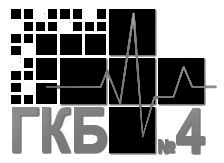                                                                                                                                                                  Главный врач КГП на ПХВ «Городская клиническая больница №4» УОЗ города Алматы Бейсенбеков С.З. _______________________Объявление
 о проведении закупа способом запроса ценовых предложений №4   г. Алматы                                                                                                                                                                                                «11» апреля 2022 гКГП на ПХВ «Городская клиническая больница №4» УОЗ г.Алматы расположенный по адресу город Алматы, улица Папанина 220 объявляет о проведения закупа лекарственных средств и медицинских изделий способом запроса ценовых предложений в соответствии Главы 9 постановлением Правительства Республики Казахстан от 04 июня 2021 года № 375 «Об утверждении Правил организации и проведения закупа лекарственных средств, медицинских изделий и специализированных лечебных продуктов в рамках гарантированного объема бесплатной медицинской помощи и (или) в системе обязательного социального медицинского страхования, фармацевтических услуг» (далее – Правила) на сумму: 10 994 600,00 (десять миллионов девятьсот девяносто четыре тысяч шестьсот) тенге 00 тиын.Перечень закупаемых товаров:Условия поставки:Поставка на условиях ИНКОТЕРМС 2020 в течении пяти календарных дней с момента получения заявки от заказчика  (город Алматы, улица Папанина 220) включая все затраты потенциального поставщика на транспортировку, страхование, уплату таможенных пошлин, НДС и других налогов, платежей и сборов, и другие расходы, Представление потенциальным поставщиком ценового предложения является формой выражения его согласия осуществить поставку товара с соблюдением условий запроса и типового договора закупа, оплата производится по мере поступления бюджетных средств.2) место представления (приема) документов и окончательный срок подачи ценовых предложений;КГП на ПХВ «Городская клиническая больница №4» УОЗ города Алматы, улица Папанина 220, четвертый этаж, отдел государственных закупок, окончательный срок представления подачи ценовых предложений до 11:00 (времени Нур-Султан) «19» апреля 2022 года.3) дата, время и место вскрытия конвертов с ценовыми предложениями - 12:00 (времени Нур-Султан) «19» апреля 2022 года, КГП на ПХВ «Городская клиническая больница №4» УОЗ города Алматы, улица Папанина 220, четвертый этаж, отдел государственных закупок.4) Квалификационные требования, предъявляемые к потенциальному поставщику должны соответствовать Главе 3 Правил.5) Требования к лекарственным средствам и медицинским изделиям, приобретаемым в рамках оказания гарантированного объема бесплатной медицинской помощи и (или) медицинской помощи в системе обязательного социального медицинского страхования должны соответствовать Главе 4 Правил. Каждый потенциальный поставщик до истечения окончательного срока представления ценовых предложений представляет только одно ценовое предложение в запечатанном виде. № лотаНаименованиеТехническая характеристика (комплектация) закупаемых товаровЕдиница измеренияКоличество Цена (тенге)  Сумма (тенге) 1ДЕРЖАТЕЛЬ БОУДЕНОВ Для видеогастроскопа OLYMPUS GIF-H185Штука1340 909340 9092УПЛОТНИТЕЛЬНОЕ КОЛЬЦО Для видеогастроскопа OLYMPUS GIF-H185Штука1290 200290 2003ГОЛУБОЕ КОЛЬЦО Для видеогастроскопа OLYMPUS GIF-H185Штука1356 100356 1004А-РЕЗИНА Для видеогастроскопа OLYMPUS GIF-H185Штука1198 700198 7005СТОПОР СОПЛА Для видеогастроскопа OLYMPUS GIF-H185Штука1330 600330 6006СТОПОР Для видеогастроскопа OLYMPUS GIF-H185Штука4350 0001 400 0007ФИКСАТОР Для видеогастроскопа OLYMPUS GIF-H185Штука2299 900599 8008НАКЛЕЙКА Для видеогастроскопа OLYMPUS GIF-H185Штука1290 800290 8009КОЛПАЧОК ДИСТАЛЬНОЙ ГОЛОВКИДля видеогастроскопа OLYMPUS GIF-H185Штука1290 200290 20010НАКЛЕЙКА Для видеогастроскопа OLYMPUS GIF-H185Штука1342 300342 30011КРЫШКА КОННЕКТОРА Для видеогастроскопа OLYMPUS GIF-H185Штука1290 800290 80012КАНАЛ ПОДАЧИ ВОДЫ/ВОЗДУХА Для видеогастроскопа OLYMPUS GIF-H185Штука1390 700390 70013РУБАШКА Для видеогастроскопа OLYMPUS GIF-H185Штука1378 670378 67014ИЗГИБАЕМАЯ ЧАСТЬ Для видеогастроскопа OLYMPUS GIF-H185Штука1385 400385 40015КОННЕКТОР Для видеогастроскопа OLYMPUS GIF-H185Штука1341 100341 10016ИНСТРУМЕНТАЛЬНЫЙ КАНАЛ Для видеогастроскопа OLYMPUS GIF-H185Штука1450 000450 00017S-КРЫШКА Для видеогастроскопа OLYMPUS GIF-H185Штука1432 000432 00018СОПЛО Для видеогастроскопа OLYMPUS GIF-H185Штука1391 721391 72119Натрия хлоридРаствор для инфузий, 0,9 %, 400-500 млФлакон20000174,733494600ИТОГОИТОГОИТОГОИТОГОИТОГОИТОГО10 994 600